ZPER Telephone Follow-up Field Test Questions – English phone version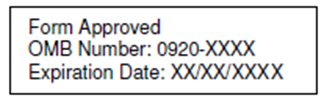 We would like to ask you some questions about your health and experiences since the birth of your recent baby.Since your new baby was born, have you had a postpartum checkup for yourself?  A postpartum checkup is the regular checkup a woman has about 4 to 6 weeks after she gives birth.		(Don’t read)	1	No 			2	Yes  Go to Question 3			8	Refused  Go to Question 4			9	Don’t know/don’t remember  Go to Question 4I’m going to read a list of reasons why some women may not have a postpartum checkup.  For each one, please tell me if it was a reason for you.  Would you say that you did not have a postpartum checkup because_________?Public reporting burden of this collection of information is estimated to average 15 minutes per response, including the time for reviewing instructions, searching existing data sources, gathering and maintaining the data needed, and completing and reviewing the collection of information. An agency may not conduct or sponsor, and a person is not required to respond to a collection of information unless it displays a currently valid OMB control number.  Send comments regarding this burden estimate or any other aspect of this collection of information, including suggestions for reducing this burden to CDC/ATSDR Information Collection Review Office, 1600 Clifton Road NE, MS D-74,  Atlanta, Georgia 30333; ATTN:  PRA (xxx-xxxx).INTERVIEWER:   If the respondent did not have a postpartum check-up, go to Question 4.During your postpartum checkup, did your doctor, nurse, or other health care worker do any of the following things?  I am going to read a list of things.  Did they __________?(PROBE:  Did a doctor, nurse, or other health care worker ______?)I’m going to read a list of health conditions. For each one, please tell me if a doctor, nurse or other health care worker told you that you have the condition since your new baby was born.  Have you been told that you have ______?(PROBE: 	Since your new baby was born, has a doctor, nurse or other health care worker told you that you had ______?)I’m going to read a list of services some women receive after they have a baby.  For each one, please tell me if you have received the service since your new baby was born.  	(PROBE:	Since your new baby was born, have you received services from________?)The next questions are about your new baby.Is your baby alive now?(Don’t read)	1	No → INTERVIEWER: “We are very sorry for your loss.” and Go to  Question 24			2	Yes			8	Refused → Go to Question 24			9	Don’t know/don’t remember → Go to Question 24Is your baby living with you now?(Don’t read)	1	No → Go to Question 24			2	Yes			8	Refused → Go to Question 24			9	Don’t know/don’t remember → Go to Question 24Did you ever breastfeed or pump breast milk to feed your new baby, even for a short period of time?(Don’t read)	1	No → Go to Question 11			2	Yes			8	Refused → Go to Question 11			9	Don’t know/don’t remember → Go to Question 11Are you currently breastfeeding or feeding pumped milk to your new baby?(Don’t read)	1	No			2	Yes → Go to Question 11			8	Refused → Go to Question 11			9	Don’t know/don’t remember → Go to Question 11How many weeks or months did you breastfeed or pump milk to feed your baby?(PROBE:	About how many weeks or months?)(Don’t read)	1	Less than 1 week2	Number of weeks_______  (Range: 1-40)					OR3	Number of months ______  (Range: 1-9)8	88 	Refused9	99	Don’t know/don’t rememberHas your new baby had a health care visit with a doctor, nurse, or other health care worker since you left the hospital where your baby was born?  (Don’t read)	1	No  2	Yes  Go to Question 13			8	Refused  Go to Question 159	Don’t know/don’t remember  Go to Question 15I’m going to read a list of things that can keep babies from having a health care visit.  For each one, please tell me if it applied to you or your new baby.(PROBE:	Would you say that your baby did not get a health care visit because ________)How many times has your new baby been to a doctor, nurse, or other health care worker for a health care visit? It may help to use the calendar.(PROBE:  How many times has your baby had a health care visit?  You can use a calendar.)	(Don’t read)	_____	Times   88	Refused99	Don’t know/don’t rememberPlease tell me which one of the following best describes where you usually take your new baby for health care visits?  Is it ________?(PROBE:	Where do you usually take your baby for his or her health care visits?)1	A private doctor’s office 2	A Health Department Clinic such as a IPA Clinic3	A Community Health Center such as a 330 Clinic4	The Regional Pediatric Center5	The Hospital Emergency Room			6	A Hospital Outpatient Clinic7	Do you take your baby to some other place?	  IF YES, ASK:    Where is that? ___________(Don’t read)	8	Refused        Don’t know/don’t rememberDo you have someone you think of as your baby’s personal doctor or nurse?  A personal doctor or nurse is a health professional who knows your baby well and is familiar with your baby’s health history.  This can be a family doctor, a pediatrician, a specialist doctor, a nurse practitioner, or a physician assistant.(PROBE: Does your baby have one or more people you consider their personal doctor or nurse?)			1	No  				2	Yes, one person			3	Yes, more than one person(Don’t read)	8	Refused          Don’t know/don’t remember  Since your new baby was born, has a doctor, nurse, or other health care worker talked with you about any of the following things?  I am going to read a short list.  For each topic, please tell me if they talked to you about it or not. (PROBE:   Did a doctor, nurse, or other health care worker talk to you about __________?)Since your new baby was born, has a doctor, nurse, or other health care worker told you that your new baby was infected with Zika virus during your pregnancy?(Don’t read)	1	No  				2	Yes  Go to Question 19				8	Refused   Go to Question 18       Don’t know/don’t remember  Go to Question 18  How worried are you about your new baby getting infected with Zika virus now?  Would you say very worried, somewhat worried, or not at all worried? (PROBE:  Repeat question as necessary.) 	(Don’t read) 	1	Very worried 2	Somewhat worried3	Not at all worried8	Refused         Don’t know/don’t rememberI’m going to read a list of health conditions.  For each one, please tell me if your new baby has the condition. Does your baby have ___________?Has your new baby’s regular doctor suggested that you take your baby to see a specialist doctor for help with his or her health conditions?(Don’t read)	1	No  				2	Yes				8	Refused         Don’t know/don’t remember  Have you been asked if you would like to talk to other families who have had babies with health conditions similar to those of your new baby?  (Don’t read)	1	No  				2	Yes				8	Refused         Don’t know/don’t remember  I’m going to read a list of services some babies receive.  For each one, please tell me if your new baby received the service.  Has your new baby received _______________ ?Would you say that you have someone that you can turn to for day-to-day emotional support with taking care of your new baby?(Don’t read)	1	No  				2	Yes				8	Refused  				9	Don’t know/don’t remember  The next questions are about the use of contraception.Are you or your husband or partner doing anything now to keep from getting pregnant?  Some things people do to keep from getting pregnant include having their tubes tied, using birth control pills, condoms, withdrawal, or natural family planning. (Don’t read)	1	No			2	Yes → Go to Question 26			8	Refused → Go to Question 27			9	Don’t know/don’t remember → Go to Question 27I’m going to read a list of reasons some women or their husbands or partners have for not doing anything to keep from getting pregnant. For each one, please tell me if it is one of the reasons for you or your husband or partner now. Is it because______?(PROBE:	You aren’t doing anything to keep from getting pregnant now because______?)INTERVIEWER:   If the respondent or her husband or partner is not doing anything to keep from getting pregnant now, go to Question 27. I’m going to read a list of birth control methods.  For each one, please tell me if you or your husband or partner is using this method now.(PROBE:	 What are you or your husband or partner using now to keep from getting pregnant?)How do you feel about having a child sometime in the future? (PROBE:  Would you say that ____________?)The next questions are about avoiding mosquito bites.  I’m going to read a list of things that some people do around their home to avoid mosquito bites or control mosquitos.  For each one, please tell me if you do this around your home since your new baby was born.  Do you __________?   Since your new baby was born, how often do you use a mosquito repellent, on your exposed skin or clothing, when you went outside, even if you are only outside for a short time?   Would you say that you use it every day, most days, some days, or never?1	Every day2	Most days3	Some days4	Never  Go to Question 31(Don’t read)	 8    Refused  Go to Question 31      		 9    Don’t know/don’t remember Go to Question 31Since your new baby was born, when you use mosquito repellent on your exposed skin or clothing, how many times a day do you apply it?  Would you say that you apply it more than once a day or once a day? 1	More than once a day 2	Once a day (Don’t read)	 8    Refused       		 9    Don’t know/don’t rememberINTERVIEWER:   If the respondent used mosquito repellent on her skin or clothing every day when outside, go to Question 32.I’m going to read a list of reasons that some people don’t wear mosquito repellent.  For each one, please tell me if it is a reason for you?  Would you say that you don’t wear mosquito repellent because_____________?(PROBE: What are your reasons for not wearing mosquito repellent?)How worried are you about getting infected with Zika virus now? Would you say that you are ____________? 1	Very worried2	Somewhat worried3	Not at all worried(Don’t read)	 8    Refused      		 9    Don’t know/don’t rememberThe last questions are about testing for Zika virus.I’m going to read a list of different time periods.  For each one, please tell me if you got tested for Zika virus during that time.  Were you tested for Zika virus _______________?  For each Zika test you received, please tell me how long you had to wait to receive the result.  Was it received within one month, more than one month, or not received at all.  When did you receive the results for the test that was done _____________?(PROBE: Did you receive the results within in one month, more than one month, or you haven’t received your test result?)Where did you get tested for Zika virus?  I’m going to read a list of options, for each one, please tell me if it was a place where you got tested.  Did you get tested for Zika at a _________?(PROBE: 	Where did you get tested for Zika?)I’m going to read a list of reasons why some people don’t get tested for Zika.  For each one, please tell me if it was a reason that you did not get tested for Zika virus before, during, or after your most recent pregnancy?  Was it because_____________?(PROBE: Why didn’t you get tested for Zika?  Was it because _____________)During your most recent pregnancy, did a doctor, nurse, or other health care worker tell you or anyone else who lives with you that they were infected with Zika virus?  For each person that I mention, please tell me if they were told that they had Zika.(PROBE:  Did a doctor, nurse, or other health care worker tell _________ that they had Zika virus during your pregnancy?)In appreciation for participating in this survey, we would like to give you a small gift.  Can you please tell me what address we should send it to?_____________________________________This finishes the interview. Thank you for answering these questions!  Your answers will help us keep pregnant women and their babies healthy.Before we end, is there anything you would like to say about your experiences around the time of your pregnancy related to Zika virus?INTERVIEWER:	Record respondent’s verbatim comments below.___________________________________________________________________________________________________________________________________________________________________________________________________________________________________________________________________________________________________________________________________________________________________________________________________________________________________________________________________________________________________________________________________________________________________________________________________________________________________________________________________________________________________________________________________________________________________________________________________________________________________________________________________________________________________________________________________________________________________________________________________________________________________________________________________________________________________________________________________________________________________________________________________________________________________________________________________________________________________________________________________________________________________________________________________________________________________________________________________________________________________________________________________________________________________________________________________________________________________________________________________________________________________________________________________________________________________________________________________________________________________________________________________________________________________________________________________________________________________________________________________________________________________________________________________________________________________________________________________________________________________________________________________________________________________________________________________________________________________________________________________________________________________Thanks for answering our questions. Your answers will help us work to keep Puerto Rico mothers and babies healthy. Goodbye.INTERVIEWER:	Fill in today’s date.	______ / ______ / 20____	Month	  Day	     Year(Don’t read)(Don’t read)(Don’t read)(Don’t read)ReasonNo(1)Yes(2)Refused(8)Don’t know(9)a.You didn’t have health insurance to cover the cost of the visitb.You felt fine and did not think you needed to have a visitc.You couldn’t get an appointment when you wanted oned.You didn’t have any transportation to get to the clinic or doctor’s officee.You had too many things going onf.You couldn’t take time off from work g.Did you have some other reason?h.IF YES, ASK: What kept you from having a postpartum checkup? ________________________________________________________________________________________________________________________________________________________________________IF YES, ASK: What kept you from having a postpartum checkup? ________________________________________________________________________________________________________________________________________________________________________IF YES, ASK: What kept you from having a postpartum checkup? ________________________________________________________________________________________________________________________________________________________________________IF YES, ASK: What kept you from having a postpartum checkup? ________________________________________________________________________________________________________________________________________________________________________IF YES, ASK: What kept you from having a postpartum checkup? ________________________________________________________________________________________________________________________________________________________________________Subject(Don’t read)(Don’t read)(Don’t read)(Don’t read)SubjectNo(1)Yes(2)Refused(8)Don’t know(9)Talk to you about clothes to wear to prevent mosquito bitesTalk to you about using mosquito repellent on your skin or clothingTalk to you about using condoms during sex to prevent Zika infectionTalk to you about birth control methods you can use after giving birthGive or prescribe you a contraceptive method such as the pill, patch, shot or Depo-Provera®, NuvaRing®, or condomsInsert an IUD such as Mirena®, ParaGard®, Liletta®, or Skyla® or a contraceptive implant such as Nexplanon® or Implanon®Condition(Don’t read)(Don’t read)(Don’t read)(Don’t read)ConditionNo(1)Yes(2)Refused(8)Don’t know(9)Diabetes High blood pressure or hypertensionDepressionAnxiety                                     Zika virus infection(Don’t read)(Don’t read)(Don’t read)(Don’t read)List of ServicesNo(1)Yes(2)Refused(8)Don’t know(9)a.Counseling for depression or anxietyb.WIC  or the Special Supplemental Nutrition Program for Women, Infants, and Childrenc. The Home Visiting Program d.Healthy Families Puerto Rico or Familias Saludables Puerto Ricoe.United for Early Childhood or Unidos por la Niñez Tempranaf.Early intervention services or Avanzando Juntosg.The program for integrated adolescent health services or Programa SISAh.The Adolescent Education Program for Personal Responsibility in Puerto Rico or PR-PREP(Don’t read)(Don’t read)(Don’t read)(Don’t read)ReasonNo(1)Yes(2)Refused(8)Don’t know(9)a.You don’t have health insurance for your babyb.You don’t have enough money to pay for the visitc.You don’t have a way to get your baby to the clinic or doctor’s officed.You don’t have anyone to take care of your other childrene.You can’t get an appointmentf.You don’t think your new baby needs a health care visitg.Did anything else keep your baby from having a health care visit?IF YES, ASK:     What else kept your baby from having a health care visit?__________________________________________________________________________________________________________________________________________________________________________IF YES, ASK:     What else kept your baby from having a health care visit?__________________________________________________________________________________________________________________________________________________________________________IF YES, ASK:     What else kept your baby from having a health care visit?__________________________________________________________________________________________________________________________________________________________________________IF YES, ASK:     What else kept your baby from having a health care visit?__________________________________________________________________________________________________________________________________________________________________________IF YES, ASK:     What else kept your baby from having a health care visit?__________________________________________________________________________________________________________________________________________________________________________   Topic(Don’t read)(Don’t read)(Don’t read)(Don’t read)   TopicNo(1)Yes(2)Refused(8)Don’t know(9)Dressing your baby in long sleeves and  long pants to avoid mosquito bitesUsing mosquito repellent on your baby’s exposed skin or clothingPutting a mosquito net over your baby’s crib or bedWhat the signs and symptoms of Zika virus infection are in a babyConditionNo(1)Yes(2)Refused(8)Don’t know(9)a.Hearing problemsb.Vision problemsc.Poor weight gaind.Difficulties feedinge.Smaller than normal head sizef.Muscle weaknessg.Deformity of the feeth.ConvulsionsReasonsNo(1)Yes(2)Refused(8)Don’t know(9)a.A scan of his or her head, for example a CT Scan or MRI b.A hearing testc.An eye examd.An assessment of how your baby is developinge.An evaluation by a specialists for physical therapyf.Assistance from a nutritionist Reason(Don’t read)(Don’t read)(Don’t read)(Don’t read)ReasonNo(1)Yes(2)Refused(8)Don’t know(9)You want to get pregnantYou are pregnant nowYou had your tubes tied or blockedYou don’t want to use birth controlYou are worried about side effects from birth controlYou are not having sexYour husband or partner doesn’t want to use anythingYou have problems paying for birth control Is there any other reason you’re not doing anything to keep from getting pregnant now?IF YES, ASK:   What is the reason?__________________________________________________________________________________________________________________________________________________IF YES, ASK:   What is the reason?__________________________________________________________________________________________________________________________________________________IF YES, ASK:   What is the reason?__________________________________________________________________________________________________________________________________________________IF YES, ASK:   What is the reason?__________________________________________________________________________________________________________________________________________________IF YES, ASK:   What is the reason?__________________________________________________________________________________________________________________________________________________Method(Don’t read)(Don’t read)(Don’t read)(Don’t read)MethodNo(1)Yes(2)Refused(8)Don’t know(9)Tubes tied or blocked, female sterilization, or Essure®Vasectomy or male sterilizationBirth control pillsCondomsShots, injections or Depo-Provera®Contraceptive patch or OrthoEvra® or vaginal ring or NuvaRing®IUD, including Mirena® or ParaGard®, Liletta®, or Skyla®Contraceptive implant in the arm, including Nexplanon® or Implanon®Natural family planning including rhythm methodWithdrawal or pulling outNot having sex or abstinenceAre you or your husband or partner using anything else to keep from getting pregnant now?IF YES, ASK:   What are you using?__________________________________________________________________________________________________________________________________________________________________________________________________________________________IF YES, ASK:   What are you using?__________________________________________________________________________________________________________________________________________________________________________________________________________________________IF YES, ASK:   What are you using?__________________________________________________________________________________________________________________________________________________________________________________________________________________________IF YES, ASK:   What are you using?__________________________________________________________________________________________________________________________________________________________________________________________________________________________IF YES, ASK:   What are you using?__________________________________________________________________________________________________________________________________________________________________________________________________________________________(1)You do not want to have any more children(2)You would like to have another child in the next 1-2 years(3)You would like to have another child in the next 3-5 years(4)You would like to have another child after 5 or more years(5)You would like to have another child, but you are not sure whenDon’t Read(8)Refused(9)Don’t Know / Don’t Remember(Don’t read)(Don’t read)(Don’t read)(Don’t read)ReasonsNo(1)Yes(2)Refused(8)Don’t know(9)a.Always use screens on open doorsb.Always use screens on open windowsc.Keep unscreened doors and windows closedd.Always use fans or air conditioninge.Eliminate accumulated water from your house and yard on a weekly basisf.Sleep under a mosquito bed netg.Spray inside your home for mosquitosh.Spray outside or around your home and yard for mosquitosi.Apply larvacides around the outside of your home(Don’t read)(Don’t read)(Don’t read)(Don’t read)ReasonsNo(1)Yes(2)Refused(8)Don’t know(9)a.You do not like the way it smells or it makes you nauseousb.You do not like the way it makes your skin feelc.You have an allergyd.You worry about the chemicals in the repellent harming youe.Mosquito repellent is too expensivef.You forget to apply itg.You are not worried about getting Zika virush.You do not want to use iti.Is there some other reason?j.IF YES ASK: What is the reason?________________________________ ______________________________________________________________________________________________________________Time period(Don’t read)(Don’t read)(Don’t read)(Don’t read)Time periodNo(1)Yes(2)Refused(8)Don’t know(9)Before your most recent pregnancyDuring the first 3 months of your pregnancy or in the 1st trimesterDuring the middle 3 months of your pregnancy or in 2nd trimesterDuring the last 3 months of my pregnancy or in the 3rd trimesterAfter your most recent pregnancyTime period(Don’t read)(Don’t read)(Don’t read)(Don’t read)(Don’t read)Time periodWithin one month after being tested(1)More than one month after being tested(2)You haven’t received your test results (3)Refused(8)Don’t know(9)Before your most recent pregnancyDuring the first 3 months of your pregnancy or in the 1st trimesterDuring the middle 3 months of your pregnancy or in 2nd trimesterDuring the last 3 months of my pregnancy or in the 3rd trimesterAfter your most recent pregnancy(Don’t read)(Don’t read)(Don’t read)(Don’t read)LocationNo(1)Yes(2)Refused(8)Don’t know(9)a.Private doctor’s officeb.Hospital c.Health Department Clinic or Health Center, including 330 Clinic or IPAd.Laboratory, either private or commercial e.Some other place?IF YES ASK: Where was that?________________________________ ______________________________________________________________________________________________________________(Don’t read)(Don’t read)(Don’t read)(Don’t read)ReasonsNo(1)Yes(2)Refused(8)Don’t know(9)a.You weren’t told to get tested or no one referred you for the testb.Testing locations were not easy to get to c.The test was too expensived.You were afraid your health insurance was not going to pay for the teste.You were afraid of the resultf.You didn’t think Zika was a problemg.You didn’t think you were at risk for Zikah.Was there some other reason why you did not have a Zika test?i.IF YES ASK: What was the reason? ______________________________________________________________________________________________________________________________________________ Person:(Don’t read)(Don’t read)(Don’t read)(Don’t read) Person:No(1)Yes(2)Refused(8)Don’t know(9) a. You b.  Your husband or any male partnerd. Another person who lives with youIF YES ASK: Who was that?______________________________________________________________________________________________________________